О  порядке организации в Администрации сельского поселения Васильевка работы по составлению проекта бюджета сельского поселения Васильевка на очередной финансовый 2019 год и на плановый период 2020-2021 годов     В  целях эффективной подготовки проекта бюджета сельского поселения Васильевка на очередной финансовый 2019 год и на плановый период 2020-2021 годов, в соответствии со статьей 169 Бюджетного кодекса РФ, статьей 7 «Положения о бюджетном устройстве и бюджетном процессе в сельском поселении Васильевка», администрация сельского поселения Васильевка муниципального района Шенталинский Самарской областиПОСТАНОВЛЯЕТ:Специалисту (бухгалтеру) администрации сельского поселения Васильевка Славкиной В.Д.:Организовать работу по разработке проекта бюджета сельского поселения Васильевка на очередной финансовый 2019 год и на плановый период 2020-2021 годов.Рассчитать налоговый потенциал с привлечением сведений, предоставленных МРИ ФНС России №17 по Самарской области.Провести выверки кадастровой стоимости земель с филиалом ФГБУ «ФКП Росреестра» по Самарской области.Провести сплошную инвентаризацию жилого фонда, зарегистрированного в собственности граждан.Документы и материалы по подготовке проекта бюджета сельского поселения Васильевка на очередной финансовый 2019 год и на плановый период 2020-2021 годов представить в финансовый отдел муниципального района Шенталинский  10 ноября 2018 года.Контроль за исполнением настоящего постановления оставляю за собой.   Глава сельского поселения  Васильевка                                   Н.А.Морозов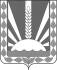            Администрациясельского поселения Васильевка    муниципального района            Шенталинский        Самарской области        ПОСТАНОВЛЕНИЕ  от 20.07.2018 г. № 26-п            д.Васильевка, ул.Молодежная, д.16                    тел./факс 8-(84652)-45-1-99,              е-mail: vasilevka@shentala.su